Семинар предназначен для руководителя организации, корпоративного юриста, финансового директора, главного бухгалтера, специалиста по налогообложению, аудитора.Недобросовестный поставщик = проблемы с вычетами и расходами для покупателя!А если учесть, что с 19 августа 2017 года новая статья 54.1 НК РФ «развязала руки» налоговым органам, то проблема проверки контрагента теперь стоит особенно остро! На Мастер-классе лектор даст рекомендации по проявлению должной осмотрительности при выборе контрагента, а также расскажет, что делать, если контрагент оказался «однодневкой».ПРОГРАММА СЕМИНАРА:1. Методические указания Минфина РФ по поиску недобросовестных контрагентов. Рассмотрение мер, которые планируют принять Минфин РФ, Минюст РФ по борьбе с «однодневками». Проверка контрагентов в автоматическом режиме. Как и что будут проверять в 2018 году. Анализ применения программы АСК-НДС 2.2. Рассмотрение вновь возникших способов обхода контроля уплаты НДС цепочкой поставщиков (программой АСК-НДС 2) на примере судебной практики. Анализ противоречий.3. Рассмотрение эволюции отношения государства к общей идее солидарной ответственности: недобросовестность, необоснованная налоговая выгода, учет операций в соответствии с реальной экономической сутью и различные их интерпретации.4. Проверка контрагента. Обоснование позиции, что проведение проверки фактически абсолютно бесполезно и даже ничего не делая, контрагент все равно проверен.5. Анализ предмета доказывания по спорам о получении необоснованной налоговой выгоды. Установление размера требований по подобным делам. Взыскание всех ранее заявленных вычетов и расходов как нарушение принципа соразмерности и справедливости. Анализ аналогичной практики Европейского Суда.6. Альтернативные способы защиты от претензий.Привлечение полиции для защиты от налоговых претензий, создания преюдиции, взыскания причиненного ущерба. Установление факта отсутствия вины, выявления виновных лиц, возбуждение уголовных дел.Привлечение для обоснования невиновности детектива/адвоката. Установление всех фактов параллельно или вместо налогового органа: нотариальные допросы, осмотры, экспертизы сформированные самим налогоплательщиком.Взыскание убытков и потерь с контрагентов. Привлечение третьими лицами контрагентов в суд с налоговым органом.Создание преюдиции в рамках судебного разбирательства и дальнейшее использование установленных обстоятельств в налоговом споре.Привлечение к ответственности должностных лиц налоговых органов, взыскание с налогового органа причиненного ущерба.7. Основные мероприятия налогового контроля и способы защиты в ходе проверки.Допрос (в том числе опрос, проводимый полицией), ответственность свидетеля, привлечение адвоката.Запрос документов в рамках ст. 93, 93.1 НК РФ.Осмотр территорий и помещений, выемка документов (порядок проведения, противодействия).Проведение экспертизы (обоснование незаконности экспертизы, противодействие).8. Способ ухода от признания налоговой выгоды необоснованной при заключении договоров с поставщиками при помощи посредника. Как построить договор, чтобы исключить риск лишения налоговых вычетов.9. Включение в договор условий по компенсации потерь.10. Банкротство (иное признание задолженности) лицом, стоящим в цепочке поставщиков.11. Уход от уплаты НДС с наценки путем:заключения договора с дополнительной выгодой;включения условий о неустойке;использование простого товарищества.12. Кто отвечает за работу с недобросовестными контрагентами – директор или бухгалтер – и в какой части. Рассмотрение основных законодательных инициатив и принятых в последнее время законов, направленных на борьбу с «однодневками».13. Банкротство должника как способ захвата активов по итогам налоговой проверки.14. Предъявление претензий по работе с фирмами-«однодневками» напрямую к руководителю организации, минуя процедуру банкротства.15. Взыскание налоговой недоимки с зависимого лица, способы защиты.16. Привлечение контролирующих лиц к субсидиарной ответственности по итогам банкротства должника.ГАРАНТИЯ: ответы лектора на ВСЕ вопросы, присланные за 3 дня до мастер-класса на адрес umc@icvibor.ru.Стоимость – 4400 руб.* Обеспечиваем раздаточным материалом.Для всех участников организуются кофе-паузы.Скидки:- при оплате до 26.02.2018 – 10% (3960 р.);    - при участии от 2-х человек – 7% (4092 р.);     - при регистрации на сайте – 5% (4180 р.);  - по дисконтной карте (3740 р.).   Скидки не суммируются. 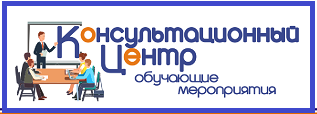 Онлайн-семинар 12 марта с 10.00 до 17.00 час.мастер-класс «Недобросовестные поставщики. Как сохранить вычеты и не допустить нарушения законов»Лектор: ЕВСЕЕВ Артем Анатольевич – зам. директора консалтинговой компании по правовым вопросам, автор статей по налоговому праву и налоговому планированию (г.Москва).Семинар состоится по адресу:г.Смоленск, ул. Коммунистическая, 6Регистрация на семинар:Тел.: (4812) 701-202; сот.60-67-27;   8-910-117-83-97Эл.почта: umc@icvibor.ruСайт: http://icvibor.ru/rent/